Семинардля педагогов“БЕЗОПАСНЫЙ ИНТЕРНЕТ”.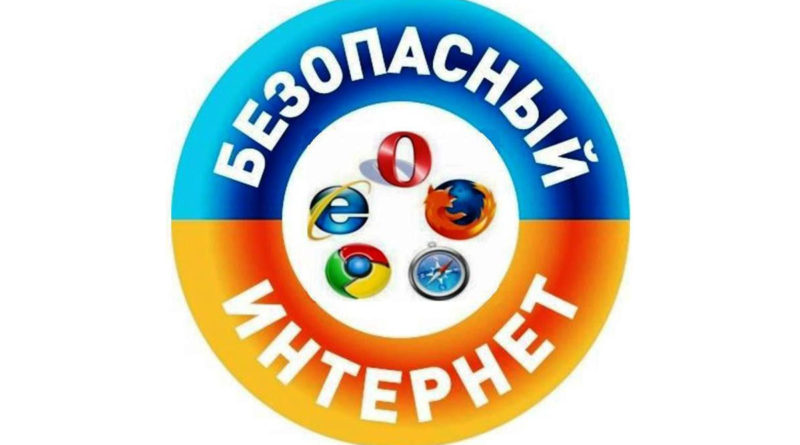 Проблема обеспечения информационной безопасности детей в информационно-телекоммуникационных сетях становится все более актуальной в связи с существенным возрастанием численности несовершеннолетних пользователей.

В современных условиях развития общества компьютер стал для ребенка и «другом» и «помощником» и даже воспитателем», «учителем». Всеобщая информатизация и доступный, высокоскоростной Интернет уравнял жителей больших городов и малых деревень в возможности получить качественное образование.

Между тем существует ряд аспектов при работе с компьютером, а в частности, с сетью Интернет, негативно влияющих на физическое, моральное, духовное здоровье подрастающего поколения, порождающих проблемы в поведении у психически неустойчивых школьников, представляющих для детей угрозу.

В связи с этим необходимо направить все усилия на защиту детей от информации, причиняющей вред их здоровью и развитию. Просвещение подрастающего поколения, знание ребенком элементарных правил отбора информации, а также умение ею пользоваться способствует развитию системы защиты прав детей.

«Зачастую дети принимают все, что видят по телевизору и в Интернете, за чистую монету. В силу возраста, отсутствия жизненного опыта и знаний в области медиаграмотности они не всегда умеют распознать манипулятивные техники, используемые при подаче рекламной и иной информации, не анализируют степень достоверности информации и подлинность ее источников. Мы же хотим, чтобы ребята стали полноценными гражданами своей страны – теми, кто может анализировать и критически относиться к информационной продукции. Они должны знать, какие опасности подстерегают их в сети и как их избежать» (П.А.Астахов, уполномоченный при Президенте Российской Федерации по правам ребенка).

Медиаграмотность определяется в международном праве как грамотное использование детьми и их преподавателями инструментов, обеспечивающих доступ к информации, развитие критического анализа содержания информации и привития коммуникативных навыков, содействие профессиональной подготовке детей и их педагогов в целях позитивного и ответственного использования ими информационных и коммуникационных технологий и услуг.

Развитие и обеспечение информационной грамотности признаны эффективной мерой противодействия посягательствам на детей с использованием сети Интернет (Рекомендация Rec (2006) 12 Комитета
министров государствам-членам Совета Европы по расширению возможностей детей в новой информационно-коммуникационной среде от 27.09.2006.)

Обеспечение государством информационной безопасности детей, защита их физического, умственного и нравственного развития во всех аудиовизуальных медиа-услугах и электронных СМИ – требование международного права (Рекомендации Европейского Парламента и Совета ЕС от 20.12.2006 о защите несовершеннолетних и человеческого достоинства в Интернете, Решение Европейского парламента и Совета № 276/1999/ЕС о принятии долгосрочной плана действий Сообщества по содействию безопасному использованию Интернета посредством борьбы с незаконным и вредоносного содержимого в рамках глобальных сетей). 

Согласно российскому законодательству информационная безопасность детей – это состояние защищенности детей, при котором отсутствует риск, связанный с причинением информацией, в том числе
распространяемой в сети Интернет, вреда их здоровью, физическому, психическому, духовному и нравственному развитию (Федеральный закон от 29.12.2010 № 436-ФЗ “О защите детей от информации, причиняющей вред их здоровью и развитию”).

Преодолеть нежелательное воздействие компьютера возможно только совместными усилиями воспитателей, родителей и самих детей

Наша задача сегодня – обеспечение безопасности детей, не способных иногда правильно оценить степень угрозы информации, которую они воспринимают , так как темпы информатизации оказались столь быстрыми, что и семья и детский сад оказались не готовы к угрозам нового типа, методы борьбы с которыми еще только разрабатываются. 

Какие же опасности ждут детей в сети Интернет? Прежде всего можно выделить следующие:

-суицид-сайты, на которых дети получают информацию о «способах» расстаться с жизнью;
-сайты-форумы потенциальных самоубийц;
-наркосайты. Интернет пестрит новостями о “пользе” употребления марихуаны, рецептами и советами изготовления “зелья”;
-сайты, разжигающие национальную рознь и расовое неприятие:
-экстремизм, национализм, фашизм;
-сайты порнографической направленности;
-сайты знакомств. Виртуальное общение разрушает способность к общению реальному, “убивает” коммуникативные навыки подростка;
-секты. Виртуальный собеседник не схватит за руку, но ему вполне по силам “проникнуть в мысли” и повлиять на взгляды на мир.

Это далеко не весь список угроз сети Интернет. Любой ребенок может попасть на такие сайты случайно: кликнув по всплывшему баннеру или перейдя по ссылке. Есть дети, которые ищут подобную информацию специально, и естественно, находят. Кроме этого, появились психологические отклонения, такие как компьютерная и Интернет–зависимость, игромания (зависимость от компьютерных игр). Для преодоления негативного воздействия сети Интернет на детей, в образовательном учреждении должна проводиться целенаправленная воспитательная работа педогогов совместно с родителями. Образовательному учреждению необходимо выработать единую стратегию безопасности совместными усилиями педагогических работников, родителей и обучающихся.

Обучение педагогических работников может проводиться в форме семинаров, мастер – классов, круглых столов, в рамках которых должны рассматриваться проблемы информационной безопасности личности в сети Интернет, нежелательный контент и меры борьбы с ним, виды и формы информационно – психологического воздействия и методы защиты от него, правила и нормы сетевого этикета, причины возникновения девиантной формы поведения детей и методы работы по их профилактике и устранению.

Необходимую информацию можно найти на сайтах: «Школьный сектор. Права и дети в Интернете» (schoolsectorp.wordpress.com),
«Безопасность» (http://sos-ru.info), «Безопасный Интернет»
(http://www.saferinternet.ru) и т.д.

Работа с детьми должна вестись в зависимости от возрастных особенностей. На каждом этапе необходимы специальные формы и методы обучения в соответствии с возрастными особенностями.
Достичь высоких результатов в воспитании невозможно без привлечения родителей. Очень часто родители не понимают и недооценивают угрозы, которым подвергается ребенок  находящийся в сети Интернет. Некоторые из них считают, что ненормированное «сидение» ребенка в сети лучше, чем прогулки. Родители, с ранних лет обучая ребенка основам безопасности дома и на улице, между тем «выпуская» его в Интернет не представляют себе, что точно также нужно обучить его основам безопасности в сети. Ребенок абсолютно беззащитен перед потоком информации, сваливающейся на него из сети. Наша задача выработать в нем критическое мышление.

С родителями необходимо вести постоянную разъяснительную работу, т.к. без понимания родителями данной проблемы невозможно ее устранить силами только образовательного учреждения. Формы работы с родителями могут быть разнообразны: выступления на родительских собраниях, индивидуальные беседы, информация на сайте ДОУ, встречи со специалистами, семинарские занятия. Должны быть разработаны специальные методические рекомендации для родителей по обеспечению информационной безопасности в сети Интернет. Они должны содержать классификацию Интернет угроз, рекомендации по обеспечению безопасности ребенка в сети Интернет дома (в зоне ответственности родителей).

Комплексное решение поставленной задачи со стороны семьи и ДОУ позволит значительно сократить риски причинения различного рода ущерба ребенку со стороны сети Интернет. Обеспечение информационной безопасности и воспитание информационной культуры должно стать приоритетным направлением работы современного образовательного учреждения.
